TEHNISKĀ SPECIFIKĀCIJA Nr. TS_0406.005 v1Knaibles vadu dzīslas izolācijas noņemšanai, spriegumaktīvajiem darbiem līdz 1 kVAttēlam ir informatīvs raksturs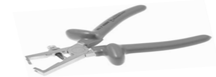 Nr.AprakstsMinimālā tehniskā prasībaPiedāvātā produkta konkrētais tehniskais aprakstsAvots PiezīmesVispārīgā informācijaVispārīgā informācija1.Ražotājs (materiāla/iekārtas ražotāja nosaukums un ražotājvalsts)Norādīt informāciju 2.Nr. 0406.005 Knaibles vadu dzīslas izolācijas noņemšanai, spriegumaktīvajiem darbiem līdz 1 kVNorādīt pilnu preces tipa apzīmējumu3.Parauga piegādes laiks tehniskajai izvērtēšanai (pēc pieprasījuma), darba dienasNorādīt vērtībuStandartiStandarti4.Atbilstība standartam LVS EN 60900:2018 Spriegumaktīvs darbs. Rokas instrumenti lietošanai maiņspriegumam līdz 1000 V un līdzspriegumam līdz 1500 V (IEC 60900:2018)Atbilst5.Atbilstība standartam VDE 0680/2AtbilstDokumentācijaDokumentācija6.Ir iesniegts preces attēls, kurš atbilst sekojošām prasībām: ".jpg" vai “.jpeg” formātā;izšķiršanas spēja ne mazāka par 2Mpix;ir iespēja redzēt  visu produktu un izlasīt visus uzrakstus uz tā;attēls nav papildināts ar reklāmu.Atbilst7.Oriģinālā lietošanas instrukcija sekojošās valodāsLV vai EN8.Tipa apstiprinājuma sertifikātsAtbilstVides nosacījumiVides nosacījumi9.Minimālā darba temperatūra (atbilstoši p.3.3. dokumentācijai)≤-5°C10.Maksimālā darba temperatūra (atbilstoši p.3.3. dokumentācijai)≥+30°CTehniskā informācijaTehniskā informācija11.Izgatavots no hroma-vanādija-/molibdēna tēraudaAtbilst12.Garums155 – 220 mm13.Svars170 – 200 gr.KonstrukcijaKonstrukcija14.Vada diametra iestatījuma regulatorsAtbilst